Конспект занятия в старшей группе «Сказка» по лепке на тему «Волшебный цветочек».ПодготовилаОлейник А.НЗадачиОбучающие:1. закреплять приёмы лепки (раскатывание, прищипывание, приплющивание), придавливая детали к специально подготовленной основе;2. учить подбирать подходящий по цвету (и/или контрастно) материал;3. учить размещать композицию по центру, равномерно по листу.Развивающие:1. развивать общую и мелкую моторику, слуховое и зрительное внимание, творческую активность;2. развивать желание доставить радость маме, бабушке, выражать свою любовь и признательность подарками, собственными поделками;2. вызывать положительные эмоции от собственного труда и достигнутого результата.Воспитательные:1. Воспитывать внимательное отношение к близкому человеку воспитывать чувство любви и уважения к матери, женщине;2. воспитывать трудолюбие, аккуратность в работе, нацеленность на результат;3. воспитывать интерес к познанию окружающего мира.Интеграция образовательных областей:Социально-коммуникативное развитие: развитие общения и взаимодействия ребенка со взрослыми и сверстниками; формирование позитивных установок к различным видам труда и творчества.Физическое развитие - развитие двигательной деятельности, направленной на развитие координации движений, крупной и мелкой моторики рук.Речевое развитие - обогащение активного словаря (традиции, международный, торжественный); развитие связной, грамматически правильной речи.Ход занятия:Ребята. Скажите, а какое сейчас время года? Правильно, лето. А летом на полях, на лугах, в цветниках растет много красивых цветов. А давайте мы с вами вместе слепим красивый летний цветок и подарим его маме. Вот посмотрите, какой цветок слепила я.Рассматривание образца. Обсуждение.Из каких частей состоит цветок? Что они напоминают по форме? Какие они по цвету? Какие свои варианты вы можете предложить?Воспитатель: Вы хотите сделать такой же красивый цветок для мамы?Для начала я предлагаю Вам подготовить наши руки.Пальчиковая игра «Цветы».Наши красные цветки (сожмите ладони в кулаки)Расправляют лепестки. (разожмите кулаки)Ветерок чуть дышит, (подуйте на пальцы)Лепестки колышет. (пошевелите пальцами)Наши красные цветки (пошевелите пальцами)Закрывают лепестки. (сожмите ладони в кулаки)Головой качают, (покачайте кулаками)Тихо засыпают. (наклоните кулаки)Воспитатель: Мы размяли пальчики и они готовы к работе. Давайте вспомним, какими приёмами лепки мы воспользуемся для изготовления цветов.Показ приемов лепкиВоспитатель: Чтобы слепить цветок для мамы, я беру пластилин желтого цвета, отламываю от большого куска маленький кусочек, кладу его на ладошку, прижимаю другой рукой и раскатываю пластилин между ладонями круговыми движениями, немного придавливая его, чтоб получился шарик. Затем готовый шарик прикладываю на картонную заготовку и пальчиком придавливаю его. Серединка цветка готова. Чтобы сделать лепестки, можно скатать из другого цвета так же несколько шариков, расплющить их и прилепить по кругу возле серединки.Можно сделать не круглые, а длинные лепестки (как у ромашки), для этого шарики раскатать в жгутики (колбаски) и так же придавить вокруг серединки.Самостоятельная работа детей. Помощь, подсказки воспитателя по мере необходимости.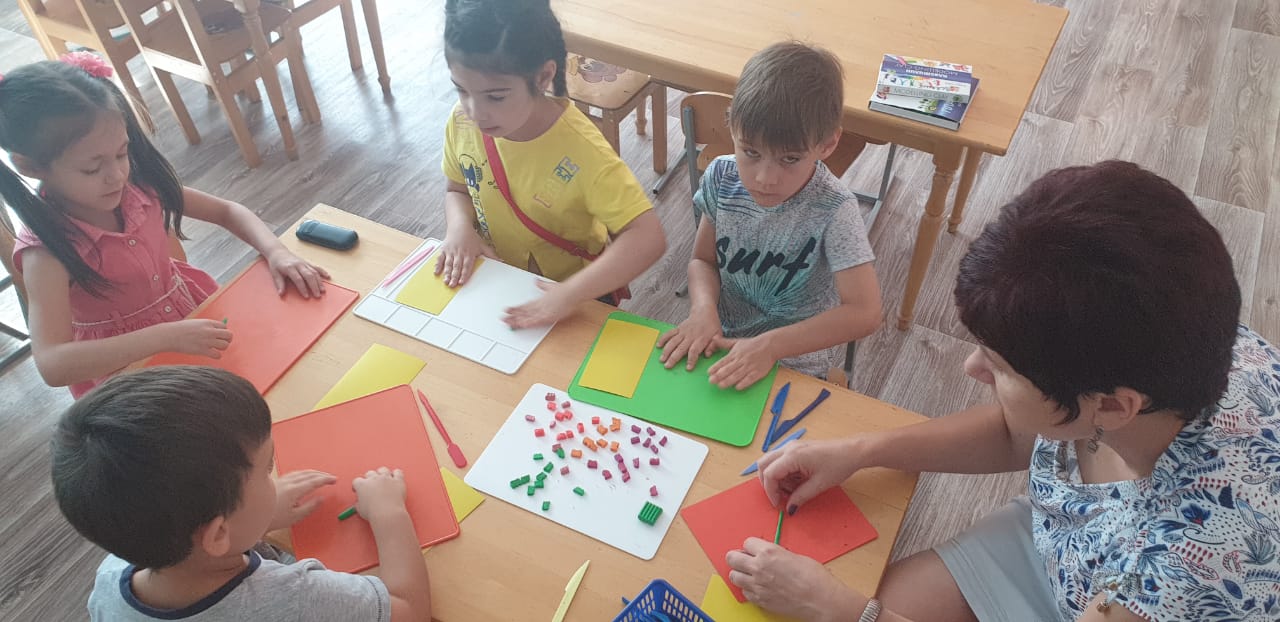 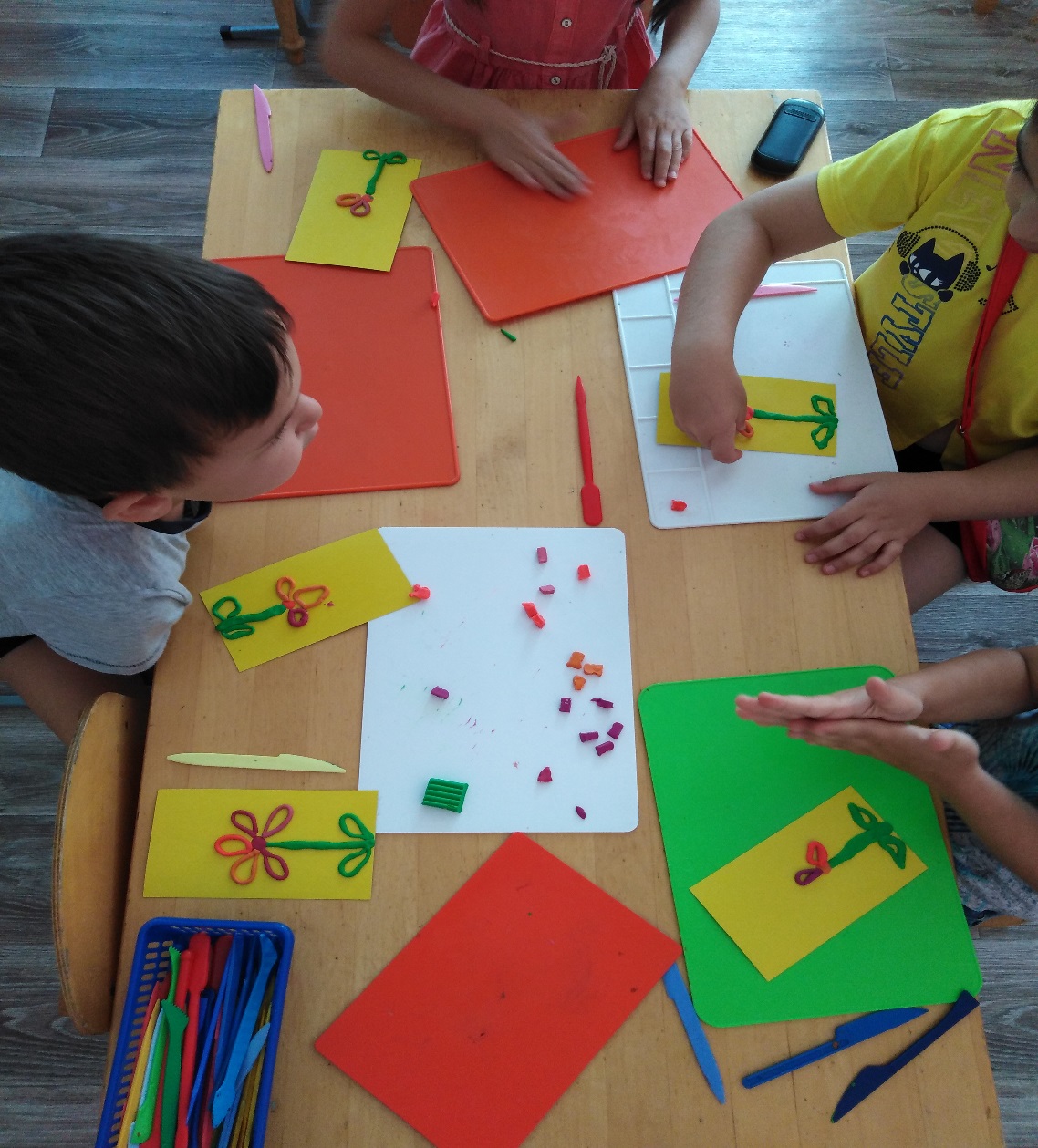 